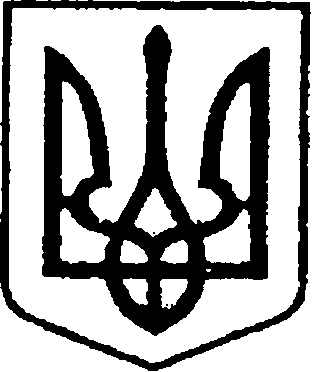 УКРАЇНАЧЕРНІГІВСЬКА ОБЛАСТЬН І Ж И Н С Ь К А    М І С Ь К А    Р А Д А49 сесія VII скликанняР І Ш Е Н Н Явід 28 грудня 2018 р.                             м. Ніжин	                              №68-49/2018Про внесення змін до рішення Ніжинської міської ради VII скликання«Про умови оплати праці міського голови міста Ніжина Лінника А. В.» від 24 листопада 2015 року №5-2/2015 Відповідно до статті 26, пункту 5 частини 4 статті 42, частини 6 статті 46, статей 59, 73  Закону України «Про місцеве самоврядування в Україні»,          статей 10, 14, 15, 21 Закону України «Про службу в органах місцевого самоврядування», керуючись Постановами Кабінету Міністрів України                          від 09.03.2006 р. №268 «Про упорядкування структури та умов оплати праці працівників апарату органів виконавчої влади, органів прокуратури, судів                       та інших органів», від 19.07.2006 р. №984 «Деякі питання оплати праці працівників апарату органів виконавчої влади, органів прокуратури, судів                       та інших органів», від 12.05.2007 р. №700 «Про внесення змін до Постанови Кабінету Міністрів України від 09.03.2006 р. №268», від 06.02.2008 р. №34                «Про внесення змін до деяких постанов Кабінету Міністрів України»,                            від 24.05.2017 р. №353 «Про внесення змін до постанови Кабінету Міністрів України від 9 березня 2006 р. №268 та визнання такими, що втратили чинність, деяких постанов Кабінету Міністрів України», статтею 12 Регламенту Ніжинської міської ради Чернігівської області VII скликання, затвердженого рішенням Ніжинської міської ради Чернігівської області VII cкликання від 24 листопада 2015 року №1-2/2015, Ніжинська міська рада вирішила:	1. У пункті 6 рішення Ніжинської міської ради VII cкликання                                   від 24 листопада 2015 року №5-2/2015 «Про умови оплати праці міського голови міста Ніжина Лінника А. В.» слова «з 01 січня по 31 грудня 2018 року» замінити                    словами «з 01 січня 2019 року».  2. Секретарю Ніжинської міської ради Салогубу В. В. забезпечити оприлюднення цього рішення протягом п’яти робочих днів з дня його прийняття шляхом розміщення на офіційному сайті Ніжинської міської ради.3. Організацію виконання цього рішення покласти на керуючого справами  виконавчого комітету Ніжинської міської ради Чернігівської області                  Колесника С. О.4. Контроль за виконанням рішення покласти на постійну комісію міської ради з питань регламенту, депутатської діяльності та етики, законності, правопорядку, антикорупційної політики, свободи слова та зв’язків                                      з громадськістю (голова комісії – Щербак О. В.)   Міський голова                                                                                         А. В. Лінник